Presseinformation»Gauner, Gangster, schräge Vögel« von Ute Wehrle und Hans Jürgen KuglerMeßkirch, Juli 2023Skurriles und Lustiges aus dem Polizeialltag
True Crime-Band von Ute Wehrle und Hans Jürgen KuglerPechvögel, Streithammel und tierische Einsätze Die unglaublichsten Geschichten aus Polizei- und Feuerwehrwachen Ein entführter Gartenzwerg und zahlreiche weitere Anekdoten, die für Überraschungen und Lacher sorgenZum BuchEin blinder Passagier in einem Polizeiauto, eine Sexpuppe im Fokus eines Einsatzes, die Entführung von Gartenzwergen – der Polizeialltag kann bisweilen durchaus lustig sein. Skurrile und kuriose Fälle sorgen für manche Überraschung auf den Dienststellen. Und sie passieren öfter, als man glaubt. Die Rechtshüter rücken an, wenn der Weihnachtsmann die falschen Geschenke gebracht hat, eine Braut gestrandet ist oder die eigenen Haushaltsgeräte einen als Geisel genommen haben. Selbst als Dompteur oder Autoknacker hat sich der eine oder andere Beamte bereits bewährt. Ab und an wird der Polizei die Arbeit auch abgenommen – und zwar von den Tätern selbst. Und stets ist Fingerspitzengefühl gefragt im Umgang mit menschlichen und tierischen Pechvögeln, Streithähnen und glücklosen Ganoven.Ute Wehrle und Hans Jürgen Kugler haben die ungewöhnlichsten Fälle der letzten Jahre gesammelt und redaktionell aufbereitet. Begleiten Sie Polizei und Feuerwehr bei Einsätzen, die aus dem Rahmen fallen und Anlass zum Schmunzeln geben!Die Autor:innenUte Wehrle ist gebürtige Freiburgerin und hat in Heilbronn Touristik-Betriebswirtschaft studiert. Die langjährige Redakteurin einer Tageszeitung arbeitet heute als freie Autorin. Von ihr sind bereits mehrere erfolgreiche Krimis und Sachbücher erschienen. Ihre Kurzgeschichten wurden in verschiedenen Anthologien veröffentlicht.Hans Jürgen Kugler studierte Philosophie und Germanistik in Freiburg. Er tritt als Autor von Romanen und Kurzgeschichten sowie als Herausgeber diverser Anthologien in Erscheinung und wurde wiederholt für seine journalistischen Arbeiten ausgezeichnet.Gauner, Gangster, schräge VögelUte Wehrle und Hans Jürgen Kugler284 SeitenEUR 14,00 [D] / EUR 14,40 [A]ISBN 978-3-8392-0481-8Erscheinungstermin: 12. Juli 2023Kontaktadresse: Gmeiner-Verlag GmbH Laura OberndorffIm Ehnried 588605 MeßkirchTelefon: 07575/2095-154Fax: 07575/2095-29laura.oberndorff@gmeiner-verlag.dewww.gmeiner-verlag.deCover und Porträtbild zum Download (Verlinkung hinterlegt)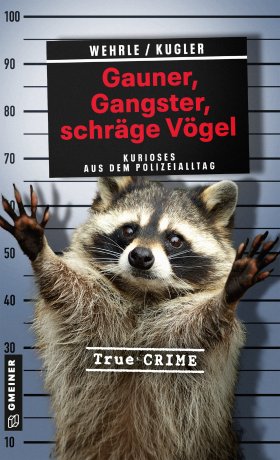 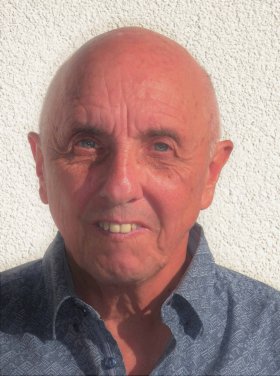 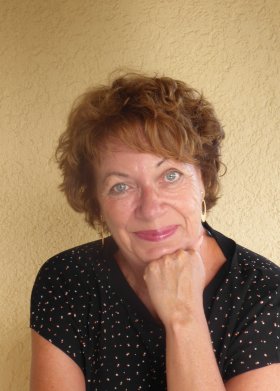 			       Bildrechte © privat		         Bildrechte © Hans Jürgen KuglerAnforderung von Rezensionsexemplaren:Ute Wehrle und Hans Jürgen Kugler »Gauner, Gangster, schräge Vögel«, ISBN 978-3-8392-0481-8Absender:RedaktionAnsprechpartnerStraßeLand-PLZ OrtTelefon / TelefaxE-Mail